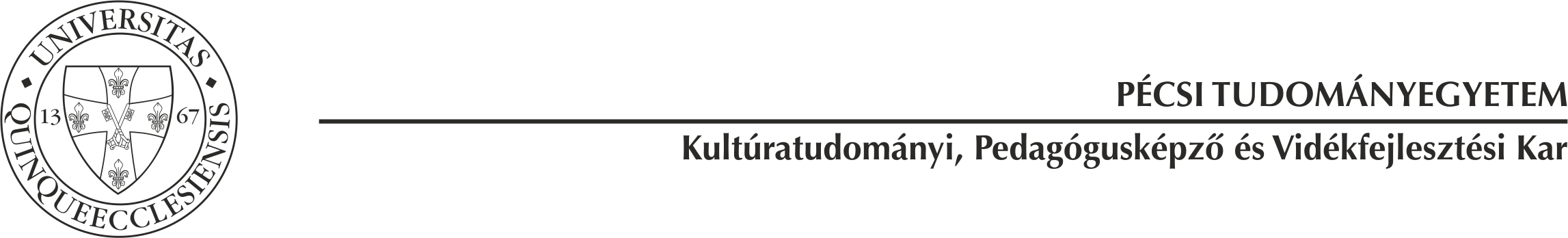 	MeghatalmazásSzükség szerint az 1. vagy a 2. pontot töltse ki!1/a. megbízom a Pécsi Tudományegyetem Kultúratudományi, Pedagógusképző és Vidékfejlesztési Kar Tanulmányi Hivatalát, hogy a Kultúratudományi, Pedagógusképző és Vidékfejlesztési Karon (7100, Szekszárd, Rákóczi út 1.) , a(z) végzett tanulmányaimat követően a megjelölt okmányokat** (leckekönyv, oklevél, oklevélmelléklet, bizonyítvány, egyéb: 	) számomra, az alábbi címrepostai úton, tértivevénnyel elküldje.1/b. megbízom a Pécsi Tudományegyetem Oktatási Igazgatóságának Központi Tanulmányi Irodáját, hogy a Kultúratudományi, Pedagógusképző és Vidékfejlesztési Kar Pécsi Képzési Központjában (7633 Pécs, Szántó K. J. u. 1/b) , a(z) végzett tanulmányaimat követően a megjelölt okmányokat** (leckekönyv, oklevél, oklevélmelléklet, bizonyítvány, egyéb: 	) számomra, az alábbi címrepostai úton, tértivevénnyel elküldje.végzett tanulmányaimat követően a megjelölt okmányokat** (leckekönyv, oklevél, oklevélmelléklet, bizonyítvány, egyéb: 	) átvegye.* Kérjük a szak neve mellett a képzési ciklust – FOKSZ / BA vagy főisk. / MA vagy egy. /SZT – is feltüntetni!** A megfelelő(k) aláhúzandó(k)!Kelt: _________________________								-------------------------------------------------------------								      a meghatalmazó aláírásaAlulírott,a továbbiakban meghatalmazóa továbbiakban meghatalmazóa továbbiakban meghatalmazóa továbbiakban meghatalmazószül. hely:szül. idő:sz ig. szám:anyja neve:lakcím:telefonszám:))szakon *,levelező / nappali**levelező / nappali**munkarendbenmunkarendbenmunkarendbenszakon *,levelező / nappali**levelező / nappali**munkarendbenmunkarendbenmunkarendben2. megbízom-t (név)szül. hely, idő:szül. hely, idő:.....szig. szám:szig. szám:, hogy mint általam meghatalmazott, a(z), hogy mint általam meghatalmazott, a(z)szakon *,levelező / nappali**levelező / nappali**munkarendbenmunkarendbenmunkarendbenTanú 1:Tanú 2:Név:Név:Lakcím:Lakcím:Sz.ig.szám:Sz.ig.szám: